DRAFT AMENDMENT PROPOSAL OF THE REVISED PERFORMANCESTANDARDS FOR ELECTRONIC CHART DISPLAY AND INFORMATION SYSTEMS (ECDIS) (resolution MSC.232(82))ANNEX 24RESOLUTION MSC.232(82)(adopted on 5 December 2006)ADOPTION OF THE REVISED PERFORMANCE STANDARDS FOR ELECTRONIC CHART DISPLAY AND INFORMATION SYSTEMS (ECDIS)THE MARITIME SAFETY COMMITTEE,RECALLING Article 28(b) of the Convention on the International Maritime Organization concerning the functions of the Committee,RECALLING ALSO resolution A.886(21), by which the Assembly resolved that the function of adopting performance standards and technical specifications, as well as amendments thereto shall be performed by the Maritime Safety Committee and/or the Marine Environment Protection Committee, as appropriate, on behalf of the Organization,RECALLING ALSO regulations V/19 and V/27 of the International Convention for the Safety of Life at Sea (SOLAS), 1974, which requires all ships to carry adequate and up-to-date charts, sailing directions, lists of lights, notices to mariners, tide tables and all other nautical publications necessary for the intended voyage,NOTING that the up-to-date charts required by SOLAS regulations V/19 and V/27 can be provided and displayed electronically on board ships by electronic chart display and information systems (ECDIS), and that the other nautical publications required by regulation V/27 may also be so provided and displayed,RECOGNIZING the need to improve the previously adopted, by resolution A.817(19), as amended, performance standards for ECDIS in order to ensure the operational reliability of such equipment and taking into account the technological progress and experience gained,HAVING CONSIDERED the recommendation made by the Sub-Committee on Safety of Navigation, at its fifty-second session,ADOPTS the Revised performance standards for electronic chart display and information systems (ECDIS), set out in the Annex to the present resolution;RECOMMENDS Governments ensure that ECDIS equipment:TBD if installed on or after 1 January 2009, conform to performance standards not inferior to those specified in the Annex to the present resolution; andTBD if installed on or after 1 January 1996 but before 1 January 2009, conform to performance standards not inferior to those specified in the Annex to resolution A.817(19), as amended by resolutions MSC.64(67) and MSC.86(70).ANNEXREVISED PERFORMANCE STANDARDS FOR ELECTRONIC CHART DISPLAY AND INFORMATION SYSTEMS (ECDIS)SCOPE OF ECDISThe primary function of the ECDIS is to contribute to safe navigation.ECDIS with adequate back-up arrangements may be accepted as complying with the up-to-date charts and nautical publications required by regulations V/19 and V/27 of the 1974 SOLAS Convention, as amended. For the purpose of this document the definition of Electronic Navigational Data Service (ENDS) encompasses the nautical charts and nautical publications as defined in SOLAS Chapter V and IHO standards in force.ECDIS should be capable of displaying all chart nautical informationnecessary for safe and efficient navigation originated by, and distributed by or on the authority of agGovernment authorized hydrographic Hydrographic Office offices or other relevant government institution, as required by regulations V/19 and V/27 of the 1974 SOLAS Convention, as mended.ECDIS should facilitate simple and reliable updating of the electronic navigational chart data service (END).ECDIS should reduce the navigational workload compared to using the paper chart and paper nautical publications. It should enable the mariner to execute in a convenient and timely manner all route planning, route monitoring and positioning. It should be capable of continuously plotting indicating, monitoring and recording the ship's position.The ECDIS display may also be used for the display of radar, radar tracked target information, AIS and other appropriate data layers to assist in route monitoring.1.7	ECDIS should have at least the same reliability and availability of presentation as the paper chart published by government authorized hydrographic offices.1.7	ECDIS should provide appropriate alarms alerts or indications with respect to the information displayed or malfunction of the equipment (see appendix 5). ECDIS should meet the requirements of the Performance standards for Bridge Alert Management (resolution MSC.302(87)).1.8	When the relevant chart information is not available in the appropriate form (see section 4), some ECDIS equipment may operate in the Raster Chart Display System (RCDS) mode as defined in appendix 7. RCDS mode of operation should conform to performance standards not inferior to those set out in appendix 7.APPLICATION OF THESE STANDARDSThese performance standards should apply to all ECDIS equipment carried on all ships, as follows:dedicated standalone workstation.a multifunction workstation as part of an INS.These performance standards apply to ECDIS mode of operation, ECDIS in RCDS mode of operation as specified in appendix 7 and ECDIS backup arrangements as specified in appendix 6.Requirements for structure, and format of the chart data, encryption of the chart data as well as the and presentation of chart data the ENDS are within the scope of relevant IHO standards, including those listed in appendix 1.In addition to the general requirements set out in resolution A.694(17) and the presentation requirements set out in resolution MSC.191(79) as amended, ECDIS equipment should meet the requirements of these standards and follow the relevant guidelines on ergonomic principles adopted by the Organization.DEFINITIONSFor the purpose of these performance standards:Electronic Chart Display and lnformation System (ECDlS) means a navigationinformation system which with adequate back-up arrangements can be accepted as complying with the up-to-date chart and nautical publications required by regulations V/19 and V/27 of the 1974 SOLAS Convention, as amended, by displaying selected information from a systemdatabase electronic navigational chart (SENC) with positional information from navigation sensors to assist the mariner in route planning and route monitoring, and if required display additional navigation-related information.Electronic Navigational Chart (ENC) means the database, standardized as to content, structure and format, issued for use with ECDIS by or on the authority of a Government, authorized Hydrographic Office or other relevant government institution, and conform to IHO standards. The ENC contains all the nautical chart information necessary for safe navigation and may contain supplementary information in addition to that contained in the paper chart (e.g. sailing directions) which may be considered necessary for safe navigation.Electronic Navigational Service (ENDS) means a special-purpose database compiled from nautical chart and nautical publication data, standardized as to content, structure and format, issued for use with ECDIS by or on the authority of a Government, authorized Hydrographic Office or other relevant government institution, and conforming to IHO standards; and, is designed to meet the requirement of marine navigation and the nautical charts and nautical publications carriage regulations V/19 and V/27 of the 1974 SOLAS Conventions, as amended. The navigational base layer of ENDS is the Electronic Navigational Chart (ENC)3.4	System Database Electronic Navigational Chart (SENC) means a database, in the manufacturer's internal ECDIS format, resulting from the lossless transformation of the ENC ENDS contents and its updates. It is this database that is accessed by ECDIS for the display generation and other navigational functions, and is equivalent to up-to-date paper chart ENDS. The SENC may also contain information added by the mariner and information from other sources.3.5	Standard Display is the display mode intended to be used as a minimum during route planning and route monitoring. The chart content is listed in appendix 2.3.6	Display Base means the chart content as listed in appendix 2 and which cannot be removed from the display. It is not intended to be sufficient for safe navigation.3.7	Further information on ECDIS definitions may be found in IHO Hydrographic Dictionary Special Publication S-32 (see appendix 1).MODULE A - DATABASEPROVISION AND UPDATING OF CHART INFORMATION ENDSThe chart ENDS information to be used in ECDIS should be the latest edition, as corrected by official updates, of that up-to-date as issued by or on the authority of a Government, government-authorized Hydrographic Office or other relevant government institution, and conform to IHO standards  as listed in Appendix 1.The contents of the SENC system database should be adequate and up-to-date for the intended voyage to comply with regulation V/19 and V/27 of the 1974 SOLAS Convention as amended.It should not be possible to alter the contents of the ENC ENDS or SENC system database information transformed from the ENC ENDS. The display of the content of ENDS should be compliant with IHO standards including rules set for interoperability.4.3	Updates should be stored separately from the ENC.4.4	ECDIS should be capable of accepting official updates to the ENC ENDS provided in conformity with IHO standards. These updates should be automatically applied to the SENC system database. By whatever means updates are received, the implementation procedure should not interfere with the display in use.4.5	ECDIS should also be capable of accepting updates to the ENC ENDS data entered manually with simple means for verification prior to the final acceptance of the data. They should be distinguishable on the display from ENC ENDS information and its official updates and not affect display legibility.4.6	ECDIS should keep and display on demand a record of updates including time of application to the SENC system database. This record should include updates for each ENC ENDS until it is superseded by a new edition.4.7	ECDIS should allow the mariner to display updates in order to review their contents andto ascertain that they have been included in the SENC system database.4.8	ECDIS should be capable of accepting non-encrypted ENCs and ENCs encrypted ENDS in accordance with the IHO Data Protection Scheme.MODULE B - OPERATIONAL AND FUNCTIONAL REQUIREMENTSDISPLAY OF SENC SYSTEM DATABASEINFORMATIONECDIS should be capable of displaying all SENC information. An ECDIS should be capable of accepting and converting an ENC ENDS and its their updates into a SENC system database. ECDIS should be capable of displaying and processing all system database  information as specified by IHO. The ECDIS may also be capable of accepting a SENC system database resulting from conversion ashore, in accordance with IHO TR 3.11 Resolutions. This method of ENC supply is known as SENC delivery.SENC System database information available for display during route planning and route monitoring should be subdivided into the following three categories, Display Base, Standard Display and All Other Information (see appendix 2).ECDIS should present the Standard Display at any time by a single operator action.When an ECDIS is switched on following a switch off or power failure, it should return to the most recent manually selected settings for display.It should be easy to add or remove information from the ECDIS display. It should not be possible to remove information contained in the Display Base.For any operator identified geographical position (e.g. by cursor picking) ECDIS should display on demand the information about the chart objects associated with such a position.It should be possible to change the display scale by appropriate steps e.g. by means of either chart scale values or ranges in nautical miles.It should be possible for the mariner to select a safety contour from the depth contours information provided by the SENC system database. ECDIS should emphasize the safety contour over other contours on the display, however:if the mariner does not specify a safety contour, this should default to 30m. If the safety contour specified by the mariner or the default 30 m contour is not in the displayed SENC system database, the safety contour shown should default to the next deeper contour;if the safety contour in use becomes unavailable due to a change in source data, the safety contour should default to the next deeper contour; andin each of the above cases, an indication should be provided.; andthe mariner should be able to select a permanent display of safety contour and safety depth settings.It should be possible for the mariner to select a safety depth. ECDIS should emphasize soundings equal to or less than the safety depth whenever spot soundings are selected for display.It should be possible to use dynamic water level adjustment and an indication should be provided.5.11	The ENC ENDS and all updates to it should be displayed without any degradation of their information content.5.12	ECDIS should provide a means to ensure that the ENC ENDS and all updates to it have been correctly loaded into the SENC system database.5.13	The ENC ENDS data and updates to it should be clearly distinguishable from other displayed information, including those listed in appendix 3.SCALEECDIS should provide an indication if:the information is displayed at a larger scale than that contained in the ENC; orown ship's position is covered by an ENC at a larger scale than that provided by the display.; or	information at own ship’s position is not displayed because of applying scale minimum for display.DISPLAY OF OTHER NAVIGATIONAL INFORMATIONRadar information and/or AIS information may be transferred from systems compliant with the relevant standards of the Organization. Other navigational information may be added to the ECDIS display. However, it should not degrade the displayed SENC system database information and it should be clearly distinguishable from the SENC system database information.It should be possible to remove the radar information, AIS information and other navigational information by single operator action.ECDIS and added navigational information should use a common reference system. If this is not the case, an indication should be provided.RadarTransferred radar information may contain a radar image and/or tracked target information.If the radar image is added to the ECDIS display, the chart and the radar image should match in scale, projection and in orientation.The radar image and the position from the position sensor should both be adjusted automatically for antenna offset from the conning position.DISPLAY MODE AND GENERATION OF THE NEIGHBOURING AREAIt should always be possible to display the SENC system database information in a "north-up" orientation. Other orientations are permitted. When such orientations are displayed, the orientation should be altered in steps large enough to avoid unstable display of the chart information.ECDIS should provide for true motion mode. Other modes are permitted.When true motion mode is in use, reset and generation of the chart display of the neighbouring area should take place automatically at own ship's distance from the edge of the display as determined by the mariner.It should be possible to manually change the displayed chart area and the position of own ship relative to the edge of the display.If the area covered by the ECDIS display includes waters for which no ENC at a scale appropriate for navigation is available, the areas representing those waters should carry an indication (see appendix 5) to the mariner to refer to the paper chart or to the RCDS mode of operation (see appendix 7).COLOURS AND SYMBOLSIHO recommended colours and symbols should be used to represent SENC system database information.The colours and symbols other than those mentioned in 9.1 should comply with the applicable requirements contained in the IMO standards for navigational symbols.9.3	SENC information displayed at the scale specified in the ENC should use the specified size of symbols, figures and letters.9.3	ECDIS should allow the mariner to select whether own ship is displayed in true scale or as a symbol.DISPLAY REQUIREMENTSECDIS should be capable of displaying information for:route planning and supplementary navigation tasks; androute monitoring.The effective size of the chart presentation for route monitoring should be at least 270 mm x 270 mm.The display should be capable of meeting colour and resolution recommendations of IHO6.The method of presentation should ensure that the displayed information is clearly visible to more than one observer in the conditions of light normally experienced on the bridge of the ship by day and by night.If information categories included in the Standard Display (See appendix 2) are removed to customize the display, this should be permanently indicated. Identification of categories which are removed from the Standard Display should be shown on demand.ROUTE PLANNING, MONITORING AND VOYAGE RECORDINGIt should be possible to carry out route planning, and route monitoring and exchanging of route plans in a simple and reliable manner.The largest scale data available in the SENC system database for the area given should always be used by the ECDIS for all alarm alerts or indications of crossing the ship's safety contour and of entering a prohibited area, and for  alarm alerts and indications according to appendix 5.Route PlanningIt should be possible to carry out route planning including both straight and curved segments, and schedule.It should be possible to adjust a planned route alphanumerically and graphically including:adding waypoints to a route;deleting waypoints from a route; andchanging the position of a waypoint.It should be possible to plan one or more alternative routes in addition to the selected route. The selected route should be clearly distinguishable from the other routes.11.3.4	It should be possible to exchange, send and receive, both selected and alternative route plans with actors outside of the own ship. The exchange should be in accordance with standard formats for route plan exchange and use standard service interfaces including information security protection to allow for secure machine-machine communication. The use of the received route plans should be controlled by the mariner.11.3.5	The exchanged route plan should include aroute schedule including estimated time of departure and estimated time of arrival as soon as they can be determined with reasonable accuracy.11.3.6	An A graphical indication is required if the mariner plans a route across closer than a user-specified distance from own ship's safety contour.11.3.7	An A graphical indication should be given if the mariner plans a route closer than a user-specified distance from the boundary of a user selectable category of prohibited area or geographic area for which special conditions exist (see appendix 4). An A graphical indication should also be given if the mariner plans a route closer than a user-specified distance from a user selectable category of point objects, such as a fixed or floating aid to navigation or isolated danger. The user selectable categories should be the same as the user selections for the display of objects and be based on IHO standards. There should be a permanent indication when any user-selectable categories are deselected. Details of the deselection should be available on demand.11.3.8	It should be possible for the mariner to select that the indications of 11.3.6 and 11.3.7 take into account accuracy information of relevant hydrographic information as defined by IHO Standards.11.3.9	It should also be possible to perform a complete route check to support the appraisal and planning process according to the applicable parts of resolution A.893(21). Detected objects should be available for review in graphical form and, on demand, in textual form.11.3.10	It should be possible for the mariner to specify a cross track limit of deviation from the planned route at which an automatic off-track alarm should be activated.Route monitoringFor route monitoring the selected route and own ship's position should appear whenever the display covers that area.It should be possible to display a sea area that does not have the ship on the display (e.g. for look ahead, route planning), while route monitoring. If this is done on the display used for route monitoring, the automatic route monitoring functions (e.g. updating ship's position, and providing alarms alerts and indications) should be continuous. It should be possible to return to the route monitoring display covering own ship's position immediately by single operator action.ECDIS It should be possible to select that ECDIS gives an alarm and related graphical indication if, within a specified time or distance set by the mariner, own ship will cross pass closer than user selected distance from the safety contour. There should be a permanent indication when the safety contour alarm is deselected. ECDIS should give an alarm a warning or caution, or indication, as selected by the mariner, and related graphical indication if, within a specified time or distance set by the mariner, own ship will cross pass closer than a user selected distance from the boundary of a user selectable category of prohibited area or of a geographical area for which special conditions exist (see appendix 4). The user selectable categories should be same as user selections for the display of objects and be based on IHO standards. There should be a permanent indication when any user-selectable categories are deselected. Details of the deselection should be available on demand.An alarm should be given when the specified cross track limit for deviation from the planned selected route, if defined by the mariner when route planning, is exceeded.ECDIS should give a warning or caution or An indication should be given to the mariner as selected by the mariner and related graphical indication if, continuing on its present course and speed, over a specified time or distance set by the mariner, own ship will pass closer than a user-specified distance from a user selectable category of danger (e.g. obstruction, wreck, rock) that is shallower than the mariner's safety contour or an user selectable category of aid to navigation. The user selectable categories should be same as user selections for the display of objects and be based on IHO standards. There should be a permanent indication when any user-selectable categories are deselected. Details of the deselection should be available on demand.A graphical indication should be given if the current or the next leg of the selected route passes closer than a user-specified distance from the safety contour.A graphical indication should be given if the current or the next leg of the selected route goes closer than a user-specified distance from the boundary of a user selectable category of prohibited area or a geographic area for which special conditions exist (see appendix 4). A graphical indication should also be given if the selected route goes closer than a user-specified distance from a user selectable category of point objects, such as a fixed or floating aid to navigation or isolated danger. The user selectable categories should be same as user selections for the display of objects and be based on IHO standards.It should be possible for the mariner to select that the indications of 11.4.3, 11.4.4, 11.4.6, 11.4.7 and 11.4.8 take into account accuracy information of relevant hydrographic information as defined by IHO Standards.11.4.10	The ship's position should be derived from a continuous positioning system of an accuracy consistent with the requirements of safe navigation. Whenever possible, a second independent positioning source, preferably of a different type, should be provided. In such cases ECDIS should be capable of identifying discrepancies between the two sources.11.4.11	ECDIS should provide an alarm a warning when the input from position, heading or speed sources is lost. ECDIS should also repeat, but only as an indication, any  alarm alerts or indication passed to it from position, heading or speed sources.11.4.12	An alarm A warning should be given by ECDIS when the ship reaches a specified time or distance, set by the mariner, in advance of a critical point on the planned route.11.4.13	The positioning system and the SENC system database should be on the same geodetic datum. ECDIS should give an alarm a warning if this is not the case.11.4.14	It should be possible to display alternative routes in addition to the selected route. The selected route should be clearly distinguishable from the other routes. During the voyage, it should be possible for the mariner to modify the selected route or change to an alternative route.11.4.15	If the selected route is changed during the voyage it should be possible to send the updated route plan outside of the own ship in an automated manner.11.4.16	It should be possible to display:time-labels along a ship's track manually on demand and automatically at intervals selected between 1 and 120 minutes; andan adequate number of: points, free movable electronic bearing lines, variable and fixed range markers and other symbols required for navigation purposes and specified in appendix 3.11.4.17	It should be possible to enter the geographical co-ordinates of any position and then display that position on demand. Also, it should be possible to select any point (features, symbol or position) on the display and read its geographical co-ordinates on demand.11.4.18	It should be possible to adjust the displayed geographic position of the ship manually. This manual adjustment should be noted indicated alpha-numerically on the screen, maintained until altered by the mariner and automatically recorded11.4.19.1	ECDIS should provide the capability to enter and plot manually obtained bearing and distance lines of position (LOP), and calculate the resulting position of own ship. It should be possible to use the resulting position as an origin for dead-reckoning.11.4.19.2	ECDIS should indicate discrepancies between the positions obtained by continuous positioning systems and positions obtained by manual observations.Voyage recordingECDIS should store and be able to reproduce certain minimum elements required to reconstruct the navigation and verify the official database used during the previous 12 hours. The following data should be recorded at one minute intervals:to ensure a record of own ship's past track: time, position, heading, and speed; andto ensure a record of official data used: ENC source, edition, date, cell and update history.; andany changes in safety contour, look ahead and route monitoring alert settings.ECDIS should output the information listed in 11.5.1.2 and 11.5.1.3 to a Voyage Data Recorder11.5.3	In addition, ECDIS should record the complete track for the entire voyage, with time marks at intervals not exceeding 4 hours.11.5.4	It should not be possible to manipulate or change the recorded information.11.5.5	ECDIS should have a capability to preserve the record of the previous 12 hours and of the voyage track.CALCULATIONS AND ACCURACYThe accuracy of all calculations performed by ECDIS should be independent of the characteristics of the output device and should be consistent with the SENC system database accuracy.Bearings and distances drawn on the display or those measured between features already drawn on the display should have accuracy no less than that afforded by the resolution of the display.The system should be capable of performing and presenting the results of at least the following calculations:true distance and azimuth between two geographical positions;geographic position from known position and distance/azimuth; andgeodetic calculations such as spheroidal distance, rhumb line, and great circle.PERFORMANCE TESTS, MALFUNCTIONS ALARMS ALERTS AND INDICATIONSECDIS should be provided with means for either automatically or manually carrying out on-board tests of major functions. In case of a failure, the test should display information to indicate which module is at fault.ECDIS should provide a suitable alarm warning or indication of system malfunction.BACK-UP ARRANGEMENTSAdequate back-up arrangements should be provided to ensure safe navigation in case of an ECDIS failure; see appendix 6.Facilities enabling a safe take-over of the ECDIS functions should be provided in order to ensure that an ECDIS failure does not develop into a critical situation.A back-up arrangement should provide means of safe navigation for the remaining part of a voyage in the case of an ECDIS failure.MODULE C - INTERFACING AND INTEGRATIONCONNECTIONS WITH OTHER EQUIPMENT ECDIS should not degrade the performance of any equipment providing sensor inputs. Nor should the connection of optional equipment degrade the performance of ECDIS below this standard.ECDIS should be connected to the ship's position fixing system, to the gyro compass and to the speed and distance measuring device. For ships not fitted with a gyro compass, ECDIS should be connected to a marine transmitting heading device.ECDIS may provide a means to supply SENC system database information to external equipment.POWER SUPPLYIt should be possible to operate ECDIS and all equipment necessary for its normal functioning when supplied by an emergency source of electrical power in accordance with the appropriate requirements of chapter II-1 of the 1974 SOLAS Convention, as amended.Changing from one source of power supply to another or any interruption of the supply for a period of up to 45 seconds should not require the equipment to be manually re-initialized.Appendix 1REFERENCE DOCUMENTSThe following international organizations have developed technical standards and specifications, as listed below, for use in conjunction with this standard. The latest edition of these documents should be obtained from the organization concerned:INTERNATIONAL MARITIME ORGANIZATION (IMO)Address:	International Maritime Organization	Phone: +44 207 735 76 114 Albert Embankment	Fax:	+44 207 587 32 10 London SE1 7SR	E-mail:info@imo.org United Kingdom	Web:	http://www.imo.orgPublicationsIMO resolution MSC.191(79) on Performance Standards for the presentation of navigation related information on shipborne navigational displaysIMO resolution A.694(17) on Recommendations on general requirements for shipborne radio equipment forming part of the Global Maritime Distress and Safety System (GMDSS) and for electronic navigational aidsIMO resolution MSC.302(87) on Performance Standards for bridge alert managementesolution MSC.466(101) on Amendments to the Performance Standards for the presentation of navigation-related information on shipborne navigational displays (resolution MSC.191(79))SN.Circ/207 (1999) on Differences between RCDS and ECDISIMO SN.1/Circ.243/Rev.2 (2004) (2019) on Guidelines for the Presentation of Navigation-related Symbols, Terms and AbbreviationsIMO MSC/Circ.982 (2000) on Guidelines on ergonomic criteria for bridge equipment and layoutINTERNATIONAL HYDROGRAPHIC ORGANIZATION (IHO)Address:	Directing Committee	Phone: +377 93 10 81 00International Hydrographic Bureau Organization	Fax:	+377 93 10 81 40BP 445	E-mail: info@iho.intMC 98011 Monaco Cedex	Web: http://www.iho.intPrincipality of MonacoPublicationsSpecial IHO Publication No. S-52, Specifications for Chart Content and Display Aspects of ECDlSSpecial IHO Publication No. S-52 appendix 1, Guidance on Updating the Electronic Navigational ChartSpecial IHO Publication No. S-52 appendix 2, Colour and Symbol Specifications for ECDISSpecial IHO Publication No. S-32, Hydrographic DictionarySpecial IHO Publication No. S-57, IHO Transfer Standard for Digital Hydrographic DataIHO Publication S-100, IHO Universal Hydrographic Data ModelIHO Publication S-101 – ENC Product SpecificationIHO Publication S-98 – Data Product Interoperability in S-100 Navigation Special IHO Publication No. S-61, IHO Product specification for Raster Navigational Charts (RNC)Special IHO Publication No. S-63, IHO Data Protection SchemeMiscellaneous IHO Publication No. M-3, Resolutions of the IHOhttps://iho.int/en/standards-in-forceINTERNATIONAL ELECTROTECHNICAL COMMISSION (IEC)PublicationsIEC Publication 63173-1, Maritime navigation and radiocommunication equipment and systems – Data Interface – Part 1: S-421 Route Plan Based on S-100IEC Publication 63173-2, Maritime navigation and radiocommunication equipment and systems – Data interface – Part 2: Secure communication between ship and shoreIEC Publication 61174, Electronic Chart Display and Information Systems (ECDIS) - Operational and Performance Requirements, Method of Testing and Required Test Results.IEC Publication 60945, General Requirements for Shipborne Radio Equipment Forming Part of the Global Maritime Distress and Safety System and Marine Navigational Equipment.IEC Publication 61162, Digital lnterfaces - Navigation and Radiocommunication Equipment On board Ship.[IEC Publication 62288, Maritime Navigation and Radiocommunication Equipment and Systems - Presentation of navigation related information - General requirements, methods of test and required test results.]Appendix 2SENC SYSTEM DATABASE INFORMATION AVAILABLE FOR DISPLAY DURING ROUTE PLANNING AND ROUTE MONITORINGDisplay base to be permanently shown on the ECDIS display, consisting of:coastline (high water);own ship's safety contour;isolated underwater dangers of depths less than the safety contour which lie within the safe waters defined by the safety contour;isolated dangers which lie within the safe water defined by the safety contour, such as fixed structures, overhead wires, etc.;scale, range and north arrow;units of depth and height; anddisplay mode.Standard display consisting of:display basedrying linebuoys, beacons, other aids to navigation and fixed structuresboundaries of fairways, channels, etc.visual and radar conspicuous featuresprohibited and restricted areaschart scale boundariesindication of cautionary notesships' routeing systems and ferry routesarchipelagic sea lanes.All other information, to be displayed individually on demand, for example:spot soundingssubmarine cables and pipelinesdetails of all isolated dangersdetails of aids to navigationcontents of cautionary notesENC edition datemost recent chart update numbermagnetic variationgraticuleplace namesAppendix 3NAVIGATIONAL ELEMENTS AND PARAMETERSOwn ship.Past track with time marks for primary track.Past track with time marks for secondary track.Vector for course and speed made good.Variable range marker and/or electronic bearing line.Cursor.Event.Dead reckoning position and time (DR).Estimated position and time (EP).Fix and time.Position line and time.Transferred position line and time.Tidal dataPredicted tidal stream or current vector with effective time and strength.Measured Calculated tidal stream or current vector with effective time and strength.Danger highlight.Clearing line.Planned course and speed to make good.Waypoint.Distance to run.Planned position with date and time.Visual limits of lights arc to show rising/dipping range.16	Position and time of "wheel over".Appendix 4AREAS FOR WHICH SPECIAL CONDITIONS EXISTThe following are the areas which ECDIS should detect and provide an alarm alert or indication under sections 11.3.5 7 and 11.4.4:Traffic separation zone Inshore traffic zone Restricted area Caution areaOffshore production area Areas to be avoidedUser defined areas to be avoided Military practise areaSeaplane landing area Submarine transit lane Anchorage areaMarine farm/aquaculturePSSA (Particularly Sensitive Sea Area)Appendix 5ALARMS ALERTS AND INDICATORSIn this Performance Standard the definitions of Indicators and Alarms Alerts provided in the IMO resolution A.830(19) “Code on Alarms and Indicators, 1995” A.1021(26) "Code on Alerts and Indicators, 2009" and IMO resolution MSC.302(87) “Bridge alert management, 2010” apply.Alert:	Audible and/or visual announcement of a condition requiring attention. Priorities of alert are alarm, warning and caution.Alarm:	An alarm or alarm system which announces by audible means, or audible and visual means, a condition requiring attention.Indicat: Visual indication giving information about the condition of a system or equipment.Appendix 6BACK-UP REQUIREMENTSINTRODUCTIONAs prescribed in section 14 of this performance standard, adequate independent back-up arrangements should be provided to ensure safe navigation in case of ECDIS failure. Such arrangements include:facilities enabling a safe take-over of the ECDIS functions in order to ensure that an ECDIS failure does not result in a critical situation;a means to provide for safe navigation for the remaining part of the voyage in case of ECDIS failure.PURPOSEThe purpose of an ECDIS back-up system is to ensure that safe navigation is not compromised in the event of ECDIS failure. This should include a timely transfer to the back-up system during critical navigation situations. The back-up system shall allow the vessel to be navigated safely until the termination of the voyage.FUNCTIONAL REQUIREMENTSRequired functions and their availabilityPresentation of chart informationThe back-up system should display in graphical (chart) form the relevant information of the hydrographic and geographic environment which are necessary for safe navigation.Route planningThe back-up system should be capable of performing the route planning functions, including:taking over of the route plan originally performed on the ECDIS;adjusting a planned route manually or by transfer from a route planning device.Route monitoringThe back-up system should enable a take-over of the route monitoring originally performed by the ECDIS, and provide at least the following functions:plotting own ship's position automatically, or manually on a chart;taking courses, distances and bearings from the chart;displaying the planned route;displaying time labels along ship's track;plotting an adequate number of points, bearing lines, range markers, etc., on the chart.Display informationIf the back-up is an electronic device, it should be capable of displaying at least the information equivalent to the standard display as defined in this performance standard.Provision of chart informationThe chart information to be used in the backup arrangement should be the latest edition, as corrected by official updates, of that issued by or on the authority of a Government, authorized Hydrographic Office or other relevant government institution, and conform to IHO standards.It should not be possible to alter the contents of the electronic chart information.The chart or chart data edition and issuing date should be indicated.UpdatingThe information displayed by the ECDIS back-up arrangements should be up-to-date for the entire voyage.ScaleIf an electronic device is used, it should provide an indication:if the information is displayed at a larger scale than that contained in the database; andif own ship's position is covered by a chart at a larger scale than that provided by the system.If radar and other navigational information are added to an electronic back-up display, all the corresponding requirements for radar information and other navigation information of this performance standard should be met.If an electronic device is used, the display mode and generation of the neighbouring area should be in accordance with section 8 of this performance standard.Voyage recordingThe back-up arrangements should be able to keep a record of the ship's actual track, including positions and corresponding times.Reliability and accuracyReliabilityThe back-up arrangements should provide reliable operation under prevailing environmental and normal operating conditions.AccuracyAccuracy should be in accordance with section 12 of this performance standard.Malfunctions, alarms alerts and indicationsIf an electronic device is used, it should provide a suitable alarm warning or indication of system malfunction.OPERATIONAL REQUIREMENTSErgonomicsIf an electronic device is used, it should be designed in accordance with the ergonomic principles of ECDIS.Presentation of informationIf an electronic device is used:Colours and symbols should be in accordance with the colours and symbols requirements of ECDIS.The effective size of the chart presentation should be not less than 250 270 mm x 250 270 mm or 250 270 mm diameter.POWER SUPPLYIf an electronic device is used:the back-up power supply should be separate from the ECDIS; andconform to the requirements in this ECDIS performance standard.CONNECTIONS WITH OTHER EQUIPMENTIf an electronic device is used, it should:be connected to systems providing continuous position-fixing capability the ship's position fixing system, to the gyro compass and to the speed and distance measuring device. For ships not fitted with a gyro compass, ECDIS should be connected to a marine transmitting heading device; andnot degrade the performance of any equipment providing sensor input.If radar with selected parts of the ENC chart information overlay is used as an element of the back-up, the radar should comply with resolution MSC.192(79)Appendix 7RCDS MODE OF OPERATIONWhenever in this appendix reference is made to any provisions of the annex related to ECDIS, the term ECDIS should be substituted by the term RCDS, SENC system database by SRNC and ENC by RNC, as appropriate.This appendix refers to each paragraph of the performance standards for ECDIS (i.e. the Annex to which this part is appendix 7) and specifies which paragraphs of the Annex either:apply to RCDS; ordo not apply to RCDS; orare modified or replaced as shown in order to apply to RCDS. Any additional requirements applicable to RCDS are also described.SCOPEParagraph applies to RCDS.When operating in RCDS-mode, an appropriate portfolio of up-to-date paper charts (APC) should be carried on board and be readily available to the mariner.- 1.6	Paragraphs apply to RCDS.1.7	RCDS should provide appropriate alarms alerts or indications with respect to the information displayed or malfunction of the equipment (see Table 1 of this appendix).1.8	Refers to Appendix 7 and applies to RCDS.APPLICATION OF THESE STANDARDS- 2.4	Paragraphs apply to RCDS.DEFINITIONSRaster Chart Display System (RCDS) means a navigation information system displaying RNCs with positional information from navigation sensors to assist the mariner in route planning and route monitoring, and if required, display additional navigation-related information.Raster Navigational Chart (RNC) means a facsimile of a paper chart originated by, or distributed on the authority of, a government-authorized hydrographic office. RNC is used in these standards to mean either a single chart or a collection of charts.Paragraph do not apply to RCDS.3.4	System Raster Navigational Chart Database (SRNC) means a database resulting from the transformation of the RNC by the RCDS to include updates to the RNC by appropriate means.3.5-3.6	Paragraphs do not apply to RCDS.3.7	Paragraph applies to RCDS.3.8	Appropriate Portfolio of up to date paper Charts (APC) means a suite of paper charts of a scale to show sufficient detail of topography, depths, navigational hazards, aids to navigation, charted routes, and routeing measures to provide the mariner with information on the overall navigational environment. The APC should provide adequate look-ahead capability. Coastal States will provide details of the charts which meet the requirement of this portfolio, and these details are included in a worldwide database maintained by the IHO. Consideration should be given to the details contained in this database when determining the content of the APC.MODULE A - DATABASEPROVISION AND UPDATING OF CHART INFORMATIONThe RNC used in RCDS should be the latest edition of that originated by, or distributed on the authority of, a government authorized hydrographic office and conform to IHO standards. RNCs not on WGS 84 or PE-90 should carry meta- data (i.e., additional data) to allow geo-referenced positional data to be displayed in the correct relationship to SRNC data.The contents of the SRNC should be adequate and up-to-date for that part of the intended voyage not covered by ENC.It should not be possible to alter the contents of the RNC.- 4.7	All paragraphs apply to RCDS.4.8	Paragraph does not apply to RCDSMODULE B - OPERATIONAL AND FUNCTIONAL REQUIREMENTSDISPLAY OF SRNC INFORMATIONRCDS should be capable of displaying all SRNC information.SRNC information available for display during route planning and route monitoring should be subdivided into two categories:the RCDS standard display consisting of RNC and its updates, including its scale, the scale at which it is displayed, its horizontal datum, and its units of depths and heights; andany other information such as mariner's notes.5.3- 5.4	Paragraphs apply to RCDS.It should be easy to add to, or remove from; the RCDS display any information additional to the RNC data, such as mariner's notes. It should not be possible to remove any information from the RNC.- 5.10	Paragraphs do not apply to RCDS.5.11 – 5.13	Paragraphs apply to RCDS.5.12	RCDS should provide a means to ensure that the RNC and all updates to it have been correctly loaded into the system RNC.5.13	The RNC and all updates to it should be clearly distinguishable from other displayed information, including those listed in appendix 3.5.14	There should always be an indication if the ECDIS equipment is operating in RCDS mode.SCALEThis section applies to RCDS.DISPLAY OF OTHER NAVIGATIONAL INFORMATION- 7.4	All paragraphs apply to RCDS.DISPLAY MODE AND GENERATION OF THE NEIGHBOURING AREAIt should always be possible to display the SRNC in "chart-up" orientation. Other orientations are permitted.- 8.4	All paragraphs apply to RCDS.8.5	Paragraph refers to RCDS mode of operation.COLOURS AND SYMBOLSIHO recommended colours and symbols should be used to represent SRNC information.Paragraph applies to RCDS.9.3	Paragraph does not apply to RCDS.9.3	Paragraph applies to RCDS.DISPLAY REQUIREMENTS– 10.2	Paragraphs apply to RCDS.Paragraph does not apply to RCDS.Paragraph applies to RCDS.Paragraph does not apply to RCDS.RCDS should be capable of displaying, simply and quickly, chart notes which are not located on the portion of the chart currently being displayed.ROUTE PLANNING, MONITORING AND VOYAGE RECORDINGParagraphs apply to RCDS.Paragraph does not apply to RCDS.Route Planning11.3.1-11.3.5	Paragraphs apply to RCDS.11.3.6-11.3.9	Paragraphs do not apply to RCDS.11.3.10	Paragraph applies to RCDS.11.3.11	It should be possible for the mariner to enter points, lines and areas which activate an automatic alarm. The display of these features should not degrade the SRNC information and it should be clearly distinguishable from the SRNC information.Route monitoringParagraph applies to RCDS.It should be possible to display a sea area that does not have the ship on the display (e.g. for look ahead, route planning), while route monitoring. If this is done on the display used for route monitoring, the automatic route monitoring functions in 10.4.6 11.4.11 and 10.4.7 11.4.12 should be continuous.   It should be possible to return to the route monitoring display covering own ship's position immediately by single operator action.11.4.3-11.4.4	Paragraphs do not apply to RCDS.Paragraph apply to RCDS.11.4.6-11.4.9	Paragraphs do not apply to RCDS.11.4.10-11.4.12	Paragraphs apply to RCDS.11.4.13	The RCDS should only accept positional data referenced to the WGS 84 or PE-90 geodetic datum. RCDS should give an alarm warning if the positional data is not referenced to one of these datum. If the displayed RNC cannot be referenced to the WGS 84 or PE-90 datum then a continuous indication should be provided.11.4.14-11.4.19	Paragraphs apply to RCDS.11.4.20	RCDS should allow the user to manually align the SRNC with positional data. This can be necessary, for example, to compensate for local charting errors.11.4.21	It should be possible to activate an automatic alarm warning when the ship crosses a point, line, or is within the boundary of a mariner entered feature within a specified time or distance.Voyage recording11.5.1-11.5.4	All paragraphs apply to RCDS.CALCULATIONS AND ACCURACY12.1-12.3	All paragraphs apply to RCDS.12.4	RCDS should be capable of performing transformations between a local datum and WGS 84 Datum.PERFORMANCE TESTS, MALFUNCTION ALARMS AND INDICATIONS13.1-13.2	All paragraphs apply to RCDS.BACK-UP ARRANGEMENTSAll paragraphs apply to RCDS.MODULE C - INTERFACING AND INTEGRATIONCONNECTIONS WITH OTHER EQUIPMENT15.1-15.3	All paragraphs apply to RCDS.POWER SUPPLY16.1-16.2	All paragraphs apply to RCDSTable 1ALARMS ALERTS AND INDICATORS IN THE RCDS MODE OF OPERATIONNote: The definitions of alarms and indicators are given in appendix 5.ANNEX 2CHECKLIST FOR IDENTIFYING ADMINISTRATIVE REQUIREMENTS____________________Checklist from MSC-MEPC.1/Circ.5/Rev.2ANNEX 3CHECKLIST FOR CONSIDERING HUMAN ELEMENT ISSUES BY IMO BODIES***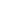 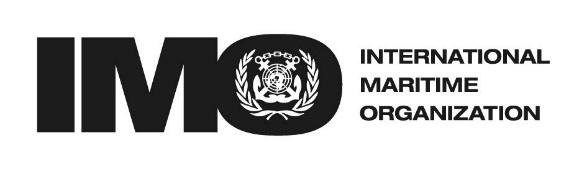 EAddress:	IEC Central OfficePhone:+41 22 734 01 503 rue de VarembeFax:+41 22 733 38 43PO Box 131CH-1211 Geneva 20SwitzerlandSectionRequirementsInformation11.4.3AlarmCrossing Pass closer than set distance from the safety contour11.4.4Alarm Warning or Caution, or IndicationPass closer than set distance from an area with special conditions11.4.5AlarmDeviation from route11.4.6Warning or Caution, or IndicationCrossing Pass closer than set distance from a danger in route monitoring mode11.4.11Alarm WarningPositioning system failure11.4.12Alarm WarningApproach to critical point11.4.13Alarm WarningDifferent geodetic datum13.2Alarm Warning or IndicationMalfunction of ECDIS5.8.3IndicationDefault safety contour6.1.1IndicationInformation overscale6.1.26.1.3Indication
IndicationLarger scale ENC availableInformation not displayed due to scale minimum7.3IndicationDifferent reference system8.5IndicationNo ENC available10.5IndicationCustomized display11.3 6IndicationRoute planning across closer than set distance from the safety contour11.3.7IndicationRoute planning across closer than set distance specified area11.4.7IndicationMonitored route pass closer than set distance from the safety contour11.4.8IndicationMonitored route pass closer than set distance from a specified area or danger13.1IndicationSystem test failureParagraphRequirementInformation11.4.5AlarmDeviation from route11.4.21Alarm WarningApproach to mariner entered feature, e.g. area, line11.4.11Alarm WarningPosition system failure11.4.12Alarm WarningApproach to critical point11.4.13Alarm Warning orDifferent geodetic datumindication13.2Alarm Warning orMalfunction of RCDS modeindication5.13IndicationECDIS operating in the raster mode6.1IndicationLarger scale information available, or overscale6.1.2IndicationLarger scale RNC available for the area of the vesselThis checklist should be used when preparing the analysis of implications required in submissions of proposals for inclusion of outputs. For the purpose of this analysis, the term "administrative requirements" is defined in resolution A.1043(27), i.e. administrative requirements are an obligation arising from future IMO mandatory instruments to provide or retain information or data. Instructions: If the answer to any of the questions below is YES, the Member State proposing an output should provide supporting details on whether the requirements are likely to involve start-up and/or ongoing costs. The Member State should also give a brief description of the requirement and, if possible, provide recommendations for further work (e.g. would it be possible to combine the activity with an existing requirement?). If the proposal for the output does not contain such an activity, answer NR (Not required). For any administrative requirement, full consideration should be given to electronic means of fulfilling the requirement in order to alleviate administrative burdens. This checklist should be used when preparing the analysis of implications required in submissions of proposals for inclusion of outputs. For the purpose of this analysis, the term "administrative requirements" is defined in resolution A.1043(27), i.e. administrative requirements are an obligation arising from future IMO mandatory instruments to provide or retain information or data. Instructions: If the answer to any of the questions below is YES, the Member State proposing an output should provide supporting details on whether the requirements are likely to involve start-up and/or ongoing costs. The Member State should also give a brief description of the requirement and, if possible, provide recommendations for further work (e.g. would it be possible to combine the activity with an existing requirement?). If the proposal for the output does not contain such an activity, answer NR (Not required). For any administrative requirement, full consideration should be given to electronic means of fulfilling the requirement in order to alleviate administrative burdens. This checklist should be used when preparing the analysis of implications required in submissions of proposals for inclusion of outputs. For the purpose of this analysis, the term "administrative requirements" is defined in resolution A.1043(27), i.e. administrative requirements are an obligation arising from future IMO mandatory instruments to provide or retain information or data. Instructions: If the answer to any of the questions below is YES, the Member State proposing an output should provide supporting details on whether the requirements are likely to involve start-up and/or ongoing costs. The Member State should also give a brief description of the requirement and, if possible, provide recommendations for further work (e.g. would it be possible to combine the activity with an existing requirement?). If the proposal for the output does not contain such an activity, answer NR (Not required). For any administrative requirement, full consideration should be given to electronic means of fulfilling the requirement in order to alleviate administrative burdens. 1. 	Notification and reporting?Reporting certain events before or after the event has taken place, e.g. notification of voyage, statistical reporting for IMO Members NRXYesStart-upOngoingDescription of administrative requirement(s) and method of fulfilling it: (if the answer is yes) Description of administrative requirement(s) and method of fulfilling it: (if the answer is yes) Description of administrative requirement(s) and method of fulfilling it: (if the answer is yes) 2. 	Record keeping? Keeping statutory documents up to date, e.g. records of accidents, records of cargo, records of inspections, records of education NRXYesStart-upOngoingDescription of administrative requirement(s) and method of fulfilling it: (if the answer is yes) Description of administrative requirement(s) and method of fulfilling it: (if the answer is yes) Description of administrative requirement(s) and method of fulfilling it: (if the answer is yes) 3. 	Publication and documentation? Producing documents for third parties, e.g. warning signs, registration displays, publication of results of testing NRXYesStart-upOngoingDescription of administrative requirement(s) and method of fulfilling it: (if the answer is yes) Description of administrative requirement(s) and method of fulfilling it: (if the answer is yes) Description of administrative requirement(s) and method of fulfilling it: (if the answer is yes) 4. 	Permits or applications?Applying for and maintaining permission to operate, e.g. certificates, classification society costs NRXYesStart-upOngoingDescription: (if the answer is yes)Description: (if the answer is yes)Description: (if the answer is yes)5. 	Other identified requirements? NRXYesStart-upOngoingDescription of administrative requirement(s) and method of fulfilling it: (if the answer is yes) Description of administrative requirement(s) and method of fulfilling it: (if the answer is yes) Description of administrative requirement(s) and method of fulfilling it: (if the answer is yes) Instructions:If the answer to any of the questions below is:     (A) YES, the preparing body should provide supporting details and/or recommendation for further work.     (B) NO, the preparing body should make proper justification as to why human element issues were not considered.     (C) NA (Not Applicable) – the preparing body should make proper justification as to why human element issues were not considered applicable.Instructions:If the answer to any of the questions below is:     (A) YES, the preparing body should provide supporting details and/or recommendation for further work.     (B) NO, the preparing body should make proper justification as to why human element issues were not considered.     (C) NA (Not Applicable) – the preparing body should make proper justification as to why human element issues were not considered applicable.Subject Being Assessed: (e.g. Resolution, Instrument, Circular being considered)The Revised Performance Standards for Electronic Chart Display and Information Systems (ECDIS), resolution MSC.232(82)Subject Being Assessed: (e.g. Resolution, Instrument, Circular being considered)The Revised Performance Standards for Electronic Chart Display and Information Systems (ECDIS), resolution MSC.232(82)Responsible Body:  (e.g. Committee, Sub-committee, Working Group, Correspondence Group, Member State)Sub-Committee on Navigation, Communications and Search and Rescue (NCSR)Responsible Body:  (e.g. Committee, Sub-committee, Working Group, Correspondence Group, Member State)Sub-Committee on Navigation, Communications and Search and Rescue (NCSR)1.	Was the human element considered during development or amendment process related to this subject?2.	Has input from seafarers or their proxies been solicited?3.	Are the solutions proposed for the subject in agreement with existing instruments?
(Identify instruments considered in comments section) 4.	Have human element solutions been made as an alternative and/or in conjunction with technical solutions?5.	Has human element guidance on the application and/or implementation of the proposed solution been provided for the following:Administrations?Ship owners/managers?Seafarers?Surveyors?6.	At some point, before final adoption, has the solution been reviewed or considered by a relevant IMO body with relevant human element expertise?7.	Does the solution address safeguards to avoid single person errors?8.	Does the solution address safeguards to avoid organizational errors?9.	If the proposal is to be directed at seafarers, is the information in a form that can be presented to and is easily understood by the seafarer?10.	Have human element experts been consulted in development of the solution?11.	HUMAN ELEMENT:  Has the proposal been assessed against each of the factors below?  11.	HUMAN ELEMENT:  Has the proposal been assessed against each of the factors below?  CREWING. The number of qualified personnel required and available to safely operate, maintain, support, and provide training for system.PERSONNEL. The necessary knowledge, skills, abilities, and experience levels that are needed to properly perform job tasks.TRAINING.  The process and tools by which personnel acquire or improve the necessary knowledge, skills, and abilities to achieve desired job/task performance.WORKING ENVIRONMENT.  Conditions that are necessary to sustain the safety, health, and comfort of those on working on board, such as noise, vibration, lighting, climate, and other factors that affect crew endurance, fatigue, alertness and morale.HUMAN SURVIVABILITY.  System features that reduce the risk of illness, injury, or death in a catastrophic event such as fire, explosion, spill, collision, flooding, or intentional attack.  The assessment should consider desired human performance in emergency situations for detection, response, evacuation, survival and rescue and the interface with emergency procedures, systems, facilities and equipment.HUMAN FACTORS ENGINEERING.  Human-system interface to be consistent with the physical, cognitive, and sensory abilities of the user population.Comments:	(1) Justification if answers are NO or Not Applicable.  (2) Recommendations for additional 	human element assessment needed.  (3) Key risk management strategies employed.  (4) Other 	comments.  (5) Supporting documentation.(1)7. The solution will have no effect on single person errors.8. The solution will have no effect on organizational errors.9. The proposal is intended for amendment of ECDIS Performance Standards and thus not directed directly to seafarers.11.D, 11.E, 11.F The solution will have no effect on these human element factors.(5) 1. Human element considered by testbeds that have preceded the amendmend proposal following the recommended Software Quality Assurance (SQA) and Human-Centred Design (HCD) principles as described in IMO guideline on Software Quality Assurance and Human-Centred Design for e-navigation (MSC.1/Circ.1512).2. Input from seafarers have been collected by questionnaires and interviews. The input is positive and available at https://s3-eu-west-1.amazonaws.com/stm-stmvalidation/uploads/20200225090150/STMVal_D2.6-D2.10-D2.12-Voyage-management-testbed-report-1.pdf  3. The proposal is in agreement with the International maritime law framework and existing instruments such as SOLAS, STCW and Colregs. The assessments are available at https://s3-eu-west-1.amazonaws.com/stm-stmvalidation/uploads/20200225090052/STMVal_D5.23.pdf 4. Human elements solutions have been an integrated part when developing and validating technical solutions. See 1. 5. See 1. and 2..10. Human elements experts have been involved in the testbeds referred to in 1. and 2..11. A, No effect on crewing and number of qualified personnel anticipated.11.B, No revision of the IMO ECDIS model course 1.27 on Generic ECDIS Training is considered necessary. However, a limited training need is to be anticipated and ECDIS familiarisation would need to include the new functionality of standardised digital exchange of route plans. The estimated time needed for familiarisation and training for ship´s officers is in the order of one (1) hour. No separate courses or training is anticipated.11.C, See 11.B.11.G, See 1. And 10..Comments:	(1) Justification if answers are NO or Not Applicable.  (2) Recommendations for additional 	human element assessment needed.  (3) Key risk management strategies employed.  (4) Other 	comments.  (5) Supporting documentation.(1)7. The solution will have no effect on single person errors.8. The solution will have no effect on organizational errors.9. The proposal is intended for amendment of ECDIS Performance Standards and thus not directed directly to seafarers.11.D, 11.E, 11.F The solution will have no effect on these human element factors.(5) 1. Human element considered by testbeds that have preceded the amendmend proposal following the recommended Software Quality Assurance (SQA) and Human-Centred Design (HCD) principles as described in IMO guideline on Software Quality Assurance and Human-Centred Design for e-navigation (MSC.1/Circ.1512).2. Input from seafarers have been collected by questionnaires and interviews. The input is positive and available at https://s3-eu-west-1.amazonaws.com/stm-stmvalidation/uploads/20200225090150/STMVal_D2.6-D2.10-D2.12-Voyage-management-testbed-report-1.pdf  3. The proposal is in agreement with the International maritime law framework and existing instruments such as SOLAS, STCW and Colregs. The assessments are available at https://s3-eu-west-1.amazonaws.com/stm-stmvalidation/uploads/20200225090052/STMVal_D5.23.pdf 4. Human elements solutions have been an integrated part when developing and validating technical solutions. See 1. 5. See 1. and 2..10. Human elements experts have been involved in the testbeds referred to in 1. and 2..11. A, No effect on crewing and number of qualified personnel anticipated.11.B, No revision of the IMO ECDIS model course 1.27 on Generic ECDIS Training is considered necessary. However, a limited training need is to be anticipated and ECDIS familiarisation would need to include the new functionality of standardised digital exchange of route plans. The estimated time needed for familiarisation and training for ship´s officers is in the order of one (1) hour. No separate courses or training is anticipated.11.C, See 11.B.11.G, See 1. And 10..